Meno a priezvisko zákonného zástupcu, trvalé bydlisko, telefón, e-mailZákladná škola Pri kríži 11841 02 BratislavaVec: Ž I A D O S Ť o prijatie dieťaťa do školského klubu detí (ďalej len ŠKD)Žiadam o prijatie svojho syna/svojej dcéry*:  		 trieda:	, dátum a miesto narodenia:  		                                                                Adresa trvalého bydliska:  			                                                                                                                              do ŠKD pri ZŠ Pri kríži 11, 84102 Bratislava od :	.Upozornenie:*	Dieťa navštevuje rannú družinu, len keď je vypísaná stĺpec „pred vyučovaním“**	Dieťa bude odchádzať z klubu napr.: samo, s rodičom, so súrodencami, so starou mamou, s pani Veselou a pod.Odchýlky v dennej dochádzke oznámi rodič p. vychovávateľke vopred písomne***	Dieťa mimo klubu navštevuje napr. ZUŠ, krúžok v CVČ, a pod.POUČENIE:Zákonný zástupca preberá zodpovednosť za svoje dieťa, ak:uvedie do tabuľky denného pobytu, že dieťa bude odchádzať z ŠKD samo;uvedie do tabuľky denného pobytu odchody dieťaťa s osobou mladšou ako 18 rokov;ohlásenie neprítomnosti dieťaťa v ŠKD – odchýlky v dennej dochádzke – oznámi zákonný zástupca vychovávateľke vopred písomne s:o dátumom, časom odchodu, vlastnoručným podpisom;má dieťa popoludňajšie záujmové aktivity mimo budovy školy.Vyhlásenie zákonných zástupcov   V prípade ochorenia dieťaťa, výskytu choroby v rodine alebo v najbližšom okolí bezodkladne oznámime túto skutočnosť pedagogickému zamestnancovi v ŠKD.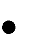    Ďalej sa zaväzujeme, že oznámime aj každé očkovanie dieťaťa a ochorenie naprenosnú chorobu.   Berieme na vedomie, že na základe opakovaného porušovania vnútorného poriadku ŠKD zákonnými zástupcami môže riaditeľka školy, ktorej je ŠKD súčasťou, okamžite skončiť dochádzku dieťaťa do ŠKD.   Súčasne sa zaväzujeme, že budeme pravidelne mesačne , najneskôr do 15. dňav danom kalendárnom mesiaci, platiť príspevok na čiastočnú úhradu nákladov načinnosť ŠKD v zmysle § 114 ods.7 zákona NR SR č.245/2008 Z. z. o výchovea vzdelávaní a o zmene a doplnení niektorých zákonov a v súlade so všeobecným záväzným nariadením obce (ďalej len VZN) č.4/2009 zo dňa 7.4.2009.Výška mesačného poplatku je stanovená všeobecným záväzným nariadením (VZN) mesta/obce, je toho času vo výške  22€.Pravidelné mesačné poplatky budem uhrádzať: šekom, bankovým prevodom,internet banking  ( zvolenú možnosť podčiarknite)Potvrdenie o platbe odovzdám p. vychovávateľke vždy do 15. v danom mesiaciČestne vyhlasujeme, že dieťa nie je prihlásené v inom školskom klube detí.Dávame súhlas na spracovanie osobných údajov dieťaťa  a jeho zákonných zástupcov pre potreby školy v zmysle § 11písmena 7 školského zákona.Poznámka:*Ak ide o dieťa so špeciálnymi výchovno-vzdelávacími potrebami, zákonný zástupcapredloží: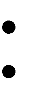    vyjadrenie príslušného zariadenia výchovného poradenstva a prevencie;   vyjadrenie detského  lekára žiaka k návšteve ŠKD.......................................                                     ...................................................................Dátum vyplnenia žiadosti                                             Podpisy oboch zákonných zástupcov(v prípade úplnej rodiny)Podpis rodičaPredpokladaný rozsah denného pobytu dieťaťa v klubePredpokladaný rozsah denného pobytu dieťaťa v klubePredpokladaný rozsah denného pobytu dieťaťa v klubePredpokladaný rozsah denného pobytu dieťaťa v klubePredpokladaný rozsah denného pobytu dieťaťa v klubePredpokladaný rozsah denného pobytu dieťaťa v klubeDeňPred vyučovaním*Po vyučovaníSpôsob odchodu**Dieťa navštevuje***Dieťa navštevuje***Deňod - dood - doSpôsob odchodu**názovod -doPoUtStŠtPi